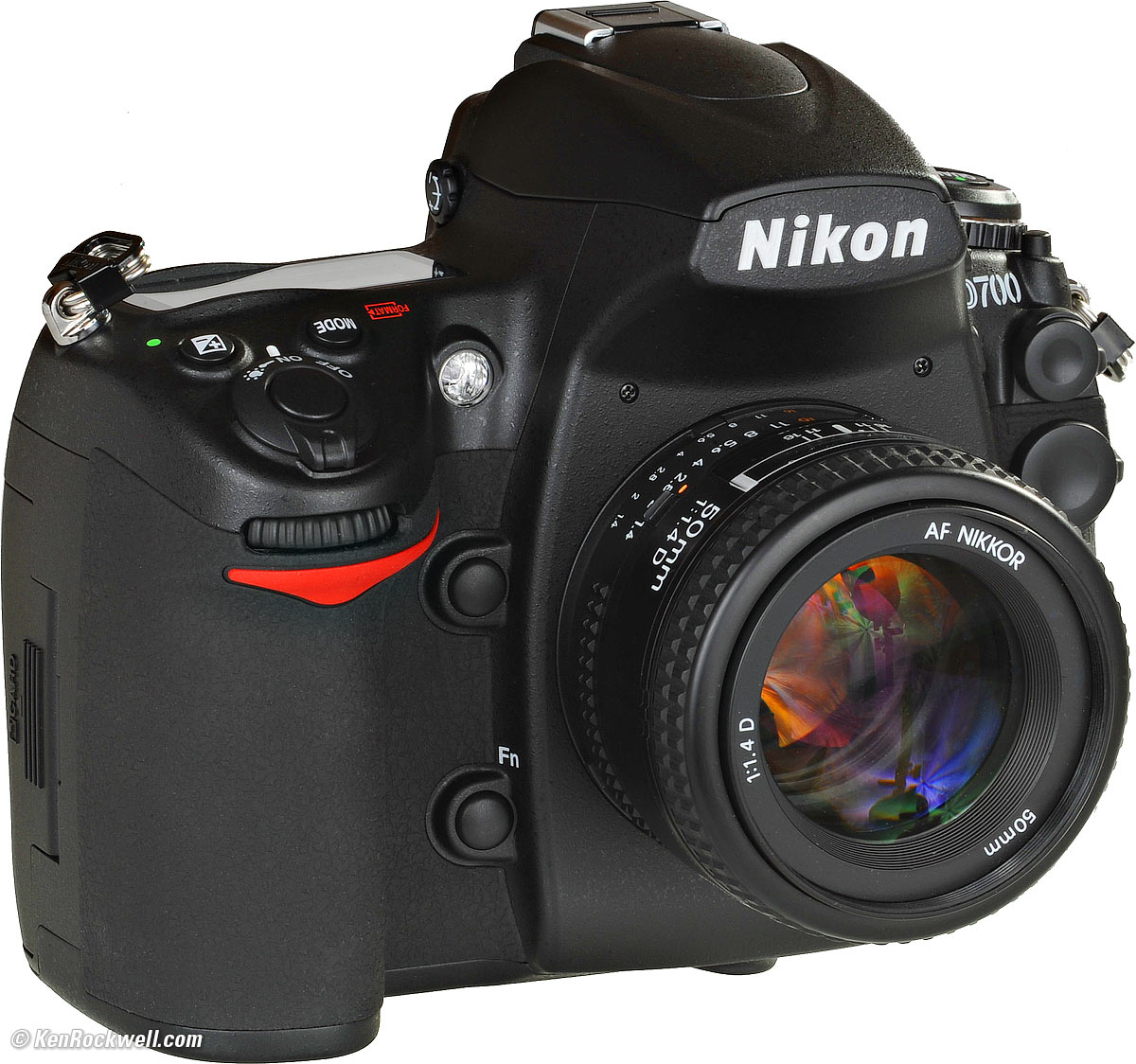       VENDO NIKON D700                       (Menos de 5.000 disparos)                              SOLO EL CUERPO. EN SU CAJA + ACCESORIOS 2 BATERIAS  1 COMPACT FLASHCARD DE 16Gb	    Bs. 98.000,00 / o equiv.         en $ al cambio.      Contacto: Felix LEON 0414 3245645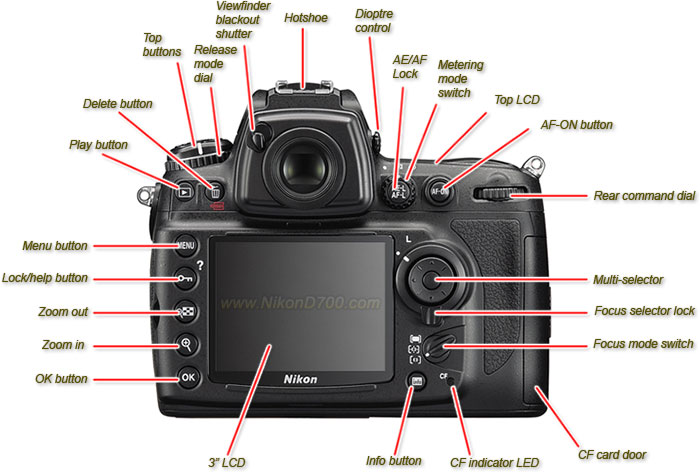 